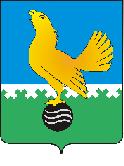 Ханты-Мансийский автономный округ-Юграмуниципальное образованиегородской округ город Пыть-ЯхАДМИНИСТРАЦИЯ ГОРОДАП О С Т А Н О В Л Е Н И ЕО внесении изменений в постановление администрациигорода от 24.03.2015 №68-па«Об утверждении порядка предоставлении субсидий на возмещение недополученных доходов в связи с оказанием услуг по городским пассажирским перевозкам»(в ред.от 31.01.2018 №15-па)В целях приведения в соответствии с Бюджетным кодексом Российской Федерации, постановлением Правительства Российской Федерации от 06.09.2016 №887 «Об общих требованиях к нормативным правовым актам, муниципальным правовым актам, регулирующим предоставление субсидий юридическим лицам (за исключением субсидий государственным (муниципальным) учреждениям), индивидуальным предпринимателям, а также физическим лицам - производителям товаров, работ, услуг» внести в постановление администрации города от 24.03.2015 №68-па «Об утверждении порядка предоставлении субсидий на возмещение недополученных доходов в связи с оказанием услуг по городским пассажирским перевозкам» следующие изменения:1. В преамбуле постановления слова «постановлением администрации города от 23.12.2015 № 372-па «Об утверждении муниципальной программы «Развитие транспортной системы муниципального образования городской округ город Пыть-Ях на 2016-2020 годы» заменить словами «муниципальной программой «Современная транспортная система город Пыть-Яха».2. В приложении к постановлению:2.1. В пункте 1.1 раздела 1 слова «постановлением администрации города от 13.12.2017 № 331 –па «Об утверждении муниципальной программы «Развитие транспортной системы муниципального образования городской округ город Пыть-Ях на 2018-2025 годы и плановый период до 2030 года» заменить словами «муниципальной программой «Современная транспортная система город Пыть-Яха».2.2. В пункте 1.4 раздела 1 слова «Развитие транспортной системы муниципального образования городской округ город Пыть-Ях на 2018-2025 годы и плановый период до 2030 года» заменить словами «Современная транспортная система город Пыть-Яха».2.3. Подпункт 2 пункта 2.7 раздела 2 дополнить абзацем следующего содержания:«- порядок заключения дополнительного соглашения к соглашению, в том числе дополнительного соглашения о расторжении соглашения.».2.4. В подпункте 3 пункта 2.8 раздела 2 слово «банкротства» заменить словами «в отношении их не введена процедура банкротства, деятельность получателя субсидии не приостановлена в порядке, предусмотренном законодательством Российской Федерации,».2.5. 	В пункте 2.12 раздела 2 слова «Главный распорядитель устанавливает в соглашении конкретные показатели результативности» заменить словами «Результаты предоставления субсидии устанавливаются».2.6. В пунктах 3.2, 3.3 раздела 3, пункте 4.3 раздела 4 слова «показателей результативности» заменить словами «результатов предоставления субсидии».2. Отделу по наградам, связям с общественными организациями и СМИ управления делами (О.В. Кулиш) опубликовать постановление в печатном средстве массовой информации «Официальный вестник».3. Отделу по информационным ресурсам (Мерзляков А.А.) разместить постановление на официальном сайте администрации города в сети Интернет.4. Настоящее постановление вступает в силу после его официального опубликования. 5. Контроль за выполнением постановления возложить на заместителя главы города (направление деятельности – жилищно-коммунальные вопросы).Глава города Пыть-Яха 							А.Н. Морозов